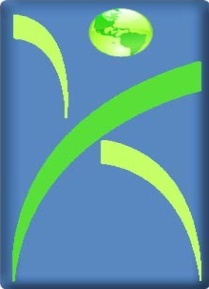 Serve Foundation PakistanVolunteer Registration FormThank you for your interest in volunteering for Serve Foundation Pakistan! Thank you for your dedication, your enthusiasm, your ingenuity, and your generous offer of assistance.Please help us to determine how to make the best use your skills as a volunteer by attaching your resume and filling out the questions below:1.  GENERAL INFORMATIONFirst Name: _________________________ Last Name: _______________________________Address: ______________________________________________________________________   City: _______________________ Province: ________________ Postal Code: ____________Home #: (_____) ______________________ Business #:___________________ext._________ Cell#: (_____) __________________ Email: ________________________________________ What is your preferred method of communication? Mail  		 Phone		 Fax			 E-mailHow did you find out about Serve Foundation Pakistan? Word-of-mouth				 Friend  Work place   				 Special Event Media (e.g. television, newspaper)		 otherWhat best describes your current situation?  Employed		 Retired	 Seeking work  	 Student	 otherPlease describe some of your reasons for wanting to volunteer with Serve Foundation Pakistan:______________________________________________________________________________________________________________________________________________________________________________________________________________________________________________________________________________________________________________________________________________________________________________________________________Do you have access to a computer and the internet?  Yes    NoLanguages: 1. (Mother Language) ________________________	2._______________________________3._____________________________ 	4._______________________________Please indicate the type of work you have experience with: Accounting/ bookkeeping and financial administrationAdministration / ReceptionAuditing Clerical – data entryCommunity mobilizationComputer programmingDatabase (Access, etc)Editing and/or PublishingFacilitation FilmmakingGrant and proposal writingGraphic designHuman resourcesInformation systems / ITJournalism / media / communicationsLogistics and event organizingMarketing / Public RelationsNarrative writingNetworking and partnership-buildingOffice managementPhotographyProcurementProgram management (planning, implementation, monitoring and evaluation)Project managementRecruitment and trainingReport writingVolunteer coordination / managementWeb design and maintenancePlease select your level of skill or experience in the following areas:None=Have no experience   				Basic=Have less than 6 months experienceIntermediate=Have at least 6 months experience 		Advanced=Have at least one year experience          None     	         Basic     Intermediate            AdvancedData Entry										Filing 								        			Accounting										Reception										Office Software (MS Office):		Word											Excel											PowerPoint										Access												GT Pro											Macromedia Contribute								Other: (please specify): __________________________________________________________Work / volunteer experience with the following: (Check any that apply)NGO					UN agency				Government agency			Working with marginalized groups Overseas work experienceIf yes, please describe: _______________________________________________________________________________________________________________________________________________________________________________________________________________________________________________________________________________________________________________________________________________________________________________________2. AVAILABILITYPlease tell us about your availability: Start date: (dd/mm/yy) ______________ 	End date: (dd/mm/yy) ________________  Hours per week: ______________  Please indicate the times when you could be available for volunteering.Is there anything else that you would like to tell us about your skills/ experience / interests?  _____________________________________________________________________________________________________________________________________________________________________________________________________________________________________________________________________________________________________________________________________________________________________________________________________________________________________________________________________________________________________________________________________________I hereby certify that all information included in this application form is true and complete.Signature: ________________________________ 	Date: _________________________Thank you for your interest in helping Serve Foundation Pakistan Serve Foundation Pakistan Office, Near Hassan Ali Shah Imam Bargha,
Shahdadkot, Sindh, Pakistan. 
77300servefoundationpakistan@gmail.com , http://servefoundation.weebly.com/AMPMEveningsMondayTuesdayWednesdayThursdayFriday